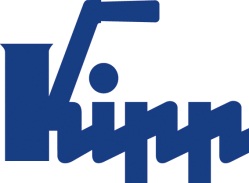 Sajtóközlemény 	Január 2018250 °C-on formatartóA KIPP termoplasztból gyárt hőálló fogantyúkatAz új kengyelfogantyúkkal a HEINRICH KIPP WERK megbízható megoldást kínál magas hőmérsékletű környezetekben történő felhasználásokhoz. Azonban nem a hőálló kengyelfogantyúk jelentik az egyetlen újdonságot: a KIPP szilárd kengyelfogantyúkkal, valamint tartós gömbfogantyúkkal bővíti termékválasztékát.A KIPP új kengyelfogantyúi 150 °C-os hőmérsékletnek tartósan, rövid ideig pedig legfeljebb 250 °C-os hőmérsékletnek ellenállóak. Felhasználhatók többek között a gyógyászatban és a készülékgyártásban olyan helyeken, ahol magas környezeti hőmérsékletek uralkodnak. A nagy hőállóság szempontjából alapvető az üvegszállal erősített termoplaszt PPA. Ez az összetett anyag a hagyományos műanyagokhoz képest különösen formatartó. A fekete kengyelfogantyúk, amelyek gyárilag különböző hosszúságokban kaphatók, a kezelő oldalon hengercsavarokkal vagy hatlapú anyacsavarokkal kerülnek rögzítésre. Az alumínium kengyelfogantyúkhoz képest a műanyag változat kisebb súlyával és olcsóságával tűnik ki.A nagy hőállóságú kengyelfogantyúk mellett a KIPP az év végére többek között szilárd, ovális alumíniumból készült kengyelfogantyút, valamint nemesacél gömbfogantyúkat is fog gyártani. Összességében a már önmagában is széles körű fogantyúválaszték ismét jelentősen kibővül. A katalógusban és a webhelyen a bármely iparághoz tartozó ügyfelek megtalálják a legkülönfélébb anyagokból gyártott kengyel-, ív-, csésze- cső- és profilfogantyúk széles választékát. A KIPP célja az, hogy lehetőleg a gép- és berendezésgyártásban felmerülő összes igényhez biztosítson megfelelő kezelőelemeket.Jelölés szóközzel: 2.131Headline:	46Pre-head:	20Szöveg:	1.569Teljes:	1.635HEINRICH KIPP WERK KGStefanie Beck, MarketingHeubergstraße 272172 Sulz am NeckarTelefon: 07454 793-48E-Mail: stefanie.beck@kipp.com Foto	250 °C-on formatartóFoto: KIPP 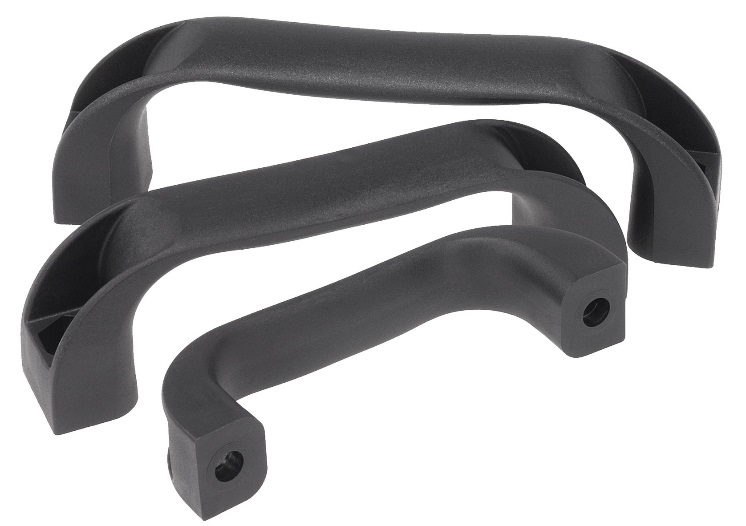 KIPP-Bügelgriffe-Thermoplast-K0190.jpg